日本とフランスを例に観光業への影響と対策を考える問い：感染症の広がりと観光業はどのように関係しているのだろうか？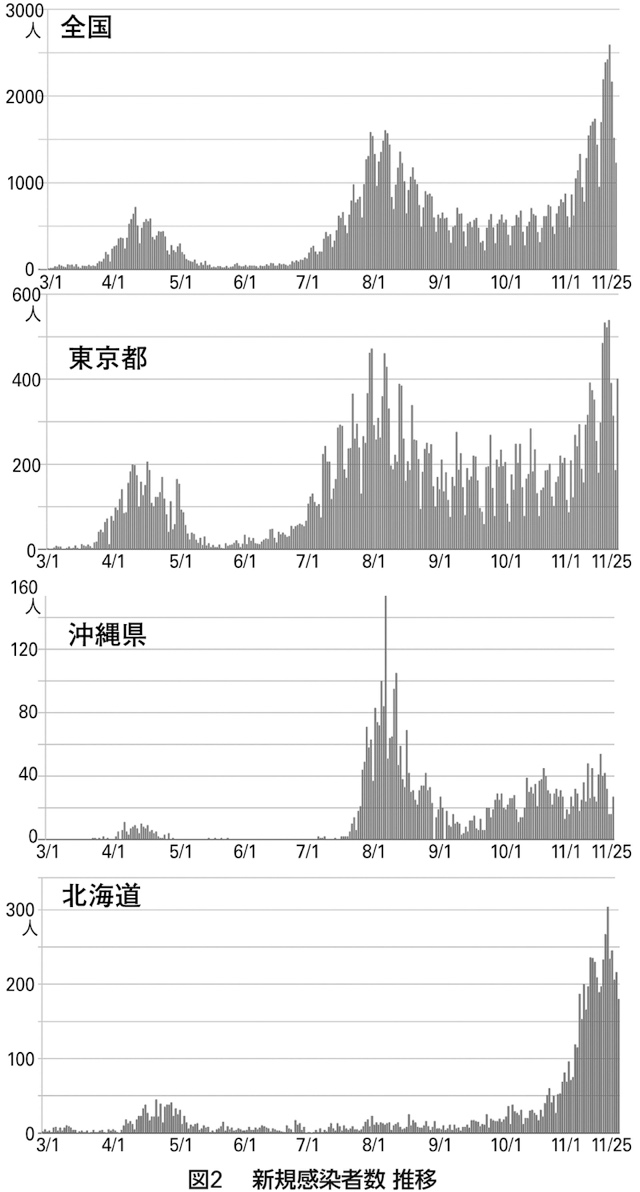 ① 図１の都道府県別の感染者数を見て，10万人当たり感染者数が15人以上の地域の共通点を考えてみよう。また，図2の新規感染者数の推移のグラフに，7月22日（東京発着除外のGoToトラベル事業開始）を赤線で，10月1日（東京発着を含むGoToトラベル事業開始）を青線で書き入れてみよう。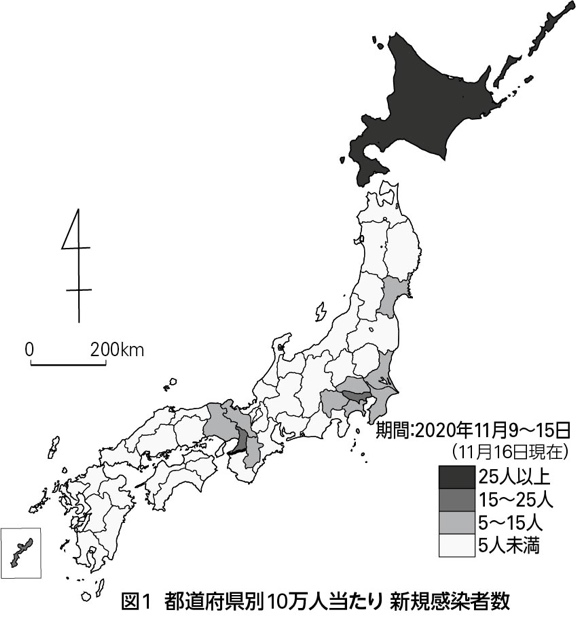 ② 次にフランスの新規感染者の分布と新規感染者数の推移を確認し，気づいたことをまとめよう。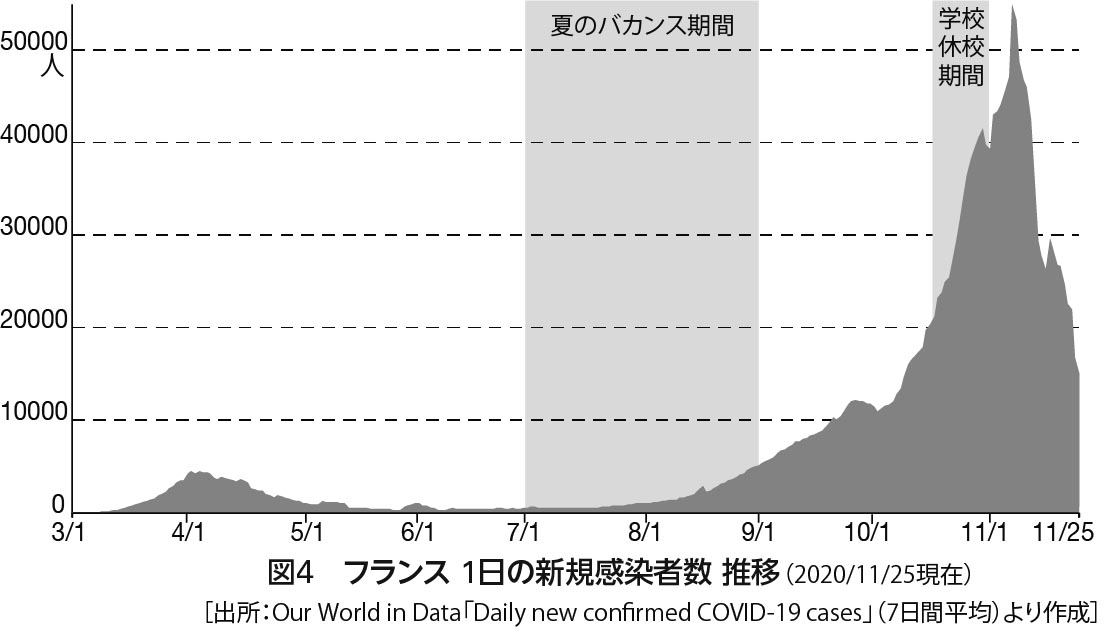 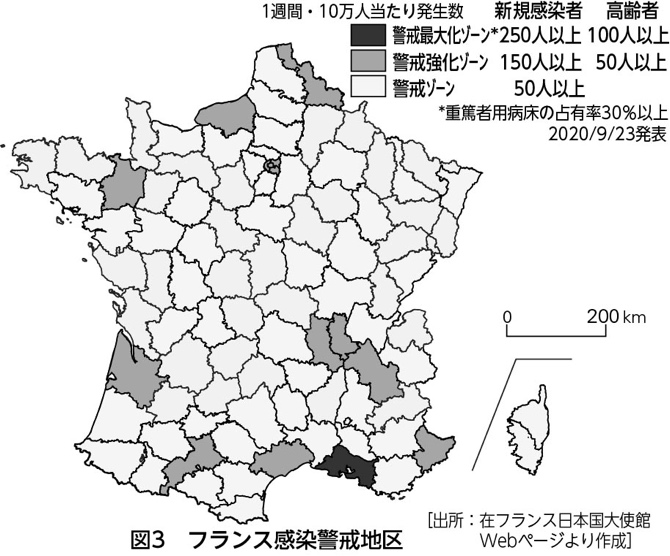 ③ フランスは世界最大のインバウンド受け入れ大国であり，日本も観光立国を目指している。国連世界観光機関（UNWTO）のwebページを参照して，図５～７から日本とフランスの観光を比較してみよう。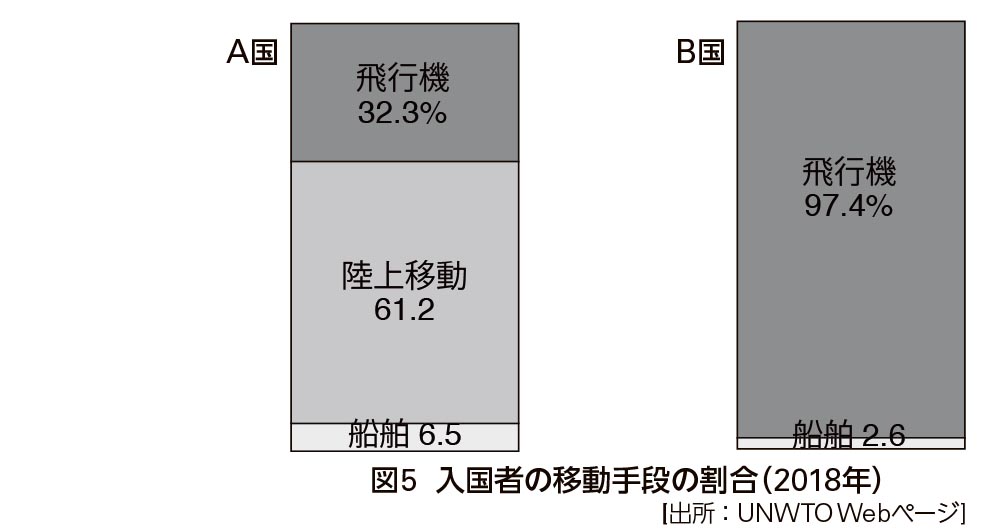 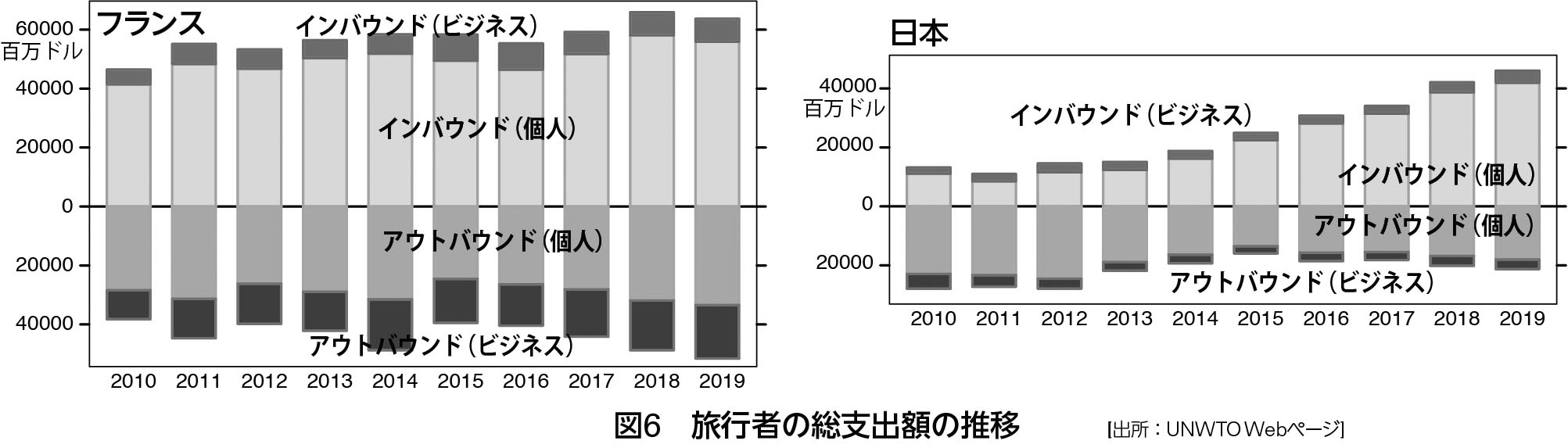 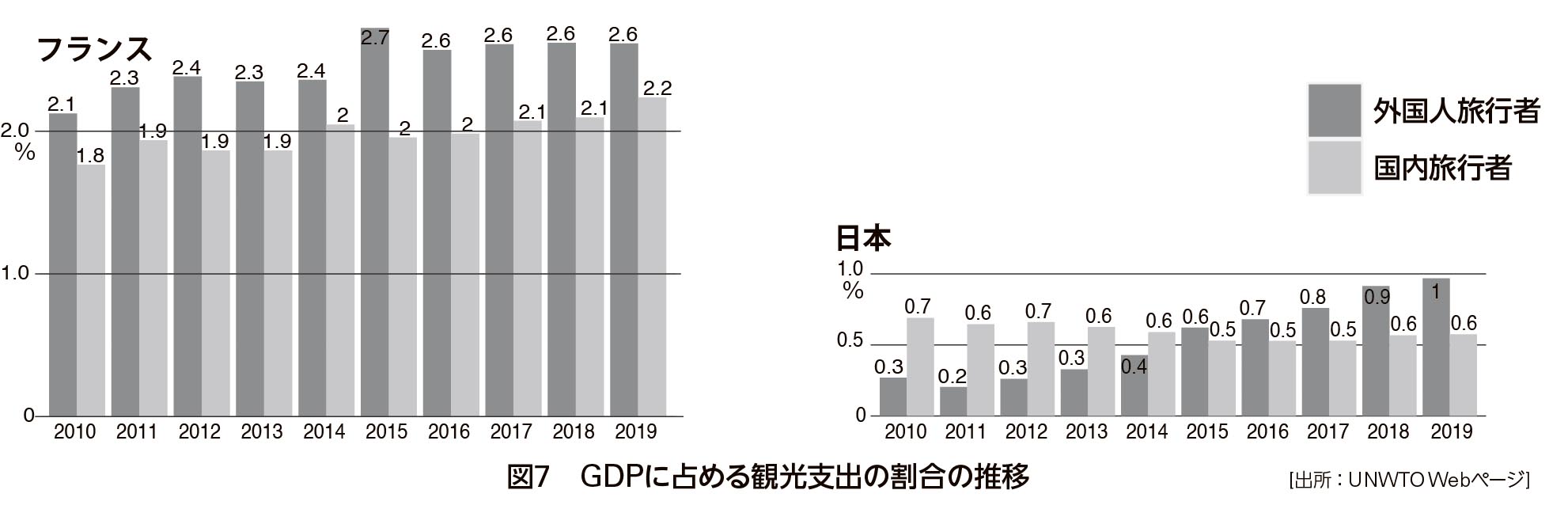 ④ 観光に注目しながら，日本とフランスの共通点と差異を確認しよう。⑤ 持続可能な観光のあり方を提案してみよう。